Mars Applefest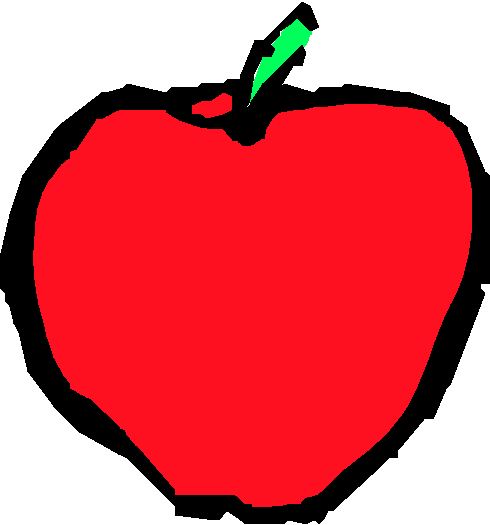 Saturday October 7, 202310am-4pmVendor ApplicationOrganization Name:  ___________________________	Contact Person:  _________________Mailing Address:  _____________________________	Phone Number:  _________________City, State, Zip:  ______________________________	Alternative Number:  _____________Email Address:  _______________________________	Fax Number:  ___________________Application and Payment are due by: July 31, 2023.Fee Schedule:  (Check Applicable Category)___  Vendor - $90 per 10 ft. space___  Non-Profit Organizations – $50 per 10ft. space___  Mars Business on Grand Ave. or Pittsburgh St. – Free 10 ft. space in front of storefront		           	(For Business Use Only)___  Table Space (5 ft. depth, 10 ft. width) - $40 per 5 ft. space ___  Space Requiring Electricity – Additional $20 per 10 ft. space. (Not available for 5 ft.)Number 5 ft. X 10 ft. spaces required: _____*Note: you will not have room for a 10’x10’ tentNumber of 10 ft. X 10 ft. spaces requested:  _____Number of 10 ft. X 10 ft. with electricity requirements: ______ (limited number of spaces with electric)Food or items to be sold, craft, and/or game (be specific):  _____________________________________________________________________________________________________________________________________Rules and Regulations*You will be notified prior to the event which entrance you should use.  You must get registered at your designated entrance and a greeter will show you to your spot.*Unload your vehicle and remove from the streets before setting up.  All vehicles must be OFF festival streets by 9:30 am. Vendor parking in designated areas only. You are responsible for providing your own tent, tables, chairs, etc.  Event runs from 10:00 am to 4:00 pm.  Please do not break down your booth before 4:00 pm.*All vendors are required to remove all trash in your area and sweep it clean.  Food Vendors are required to set out a large trash can for their patrons.*10 ft. spaces are 10 ft. by 10 ft. including overhangs and/or canopies.  Spaces are assigned at the sole discretion of the event organizers.*No selling products, food, or services outside of your designated booth.  Solicitation without a booth registration is not permitted by anyone.  No alcohol or smoking materials may be sold or distributed.*Every booth must provide one or more of the following:  Food, Games, Crafts, or Business Display.  Note that all activities must be in conformance with current Pennsylvania law.  Organizations considering any types of fund-raising raffles or other activities that might be construed as gambling are encouraged to consult an attorney, to be sure that all required permits have been secured.  THE APPLEFEST ORGANIZERS RESERVE THE RIGHT TO DENY SPACE FOR ANY ACTIVITY DEEMED NOT TO BE IN KEEPING WITH THE FAMILY-FRIENDLY NATURE OF THIS EVENT.*Business owners on Pittsburgh Street and Grand Street who elect to reserve a free vendor space agree that the space will be used for the promotion of their business only, and will not be either given away or sold, or used for the promotion and/or benefit of any other organization.*Signed Applications, Signed Rules and Regulations and payment must be received as soon as possible but no later than July 31, 2023 in order to be given priority for reserving vendor spaces.*Event organizers and staff reserve the right to remove any visitor or vendor if necessary.*Failure to follow the rules will result in your being removal from vendor list for next year.Please acknowledge you have received and understand the Rules and Regulation of the Mars Applefest by signing below and return with your Vendor Application and Payment prior to July 31, 2023.Business Name: _____________________________Contact Person: _____________________________Signature: __________________________________ Date: _______________Please make checks (no cash please) payable to:  	Rich-Mar Rotary Satellite ClubMail signed Vendor Application, and signed Rules and Regulations and Payment to:							Brian Fleeson							Mars Applefest							PO Box 951 							Mars, PA 16046If you have any questions or concerns, please go to www.rich-mar.org, www.marsapplefest.org, or email us at marsapplefest@yahoo.com.  Thank you for your cooperation.  We look forward to another great year.